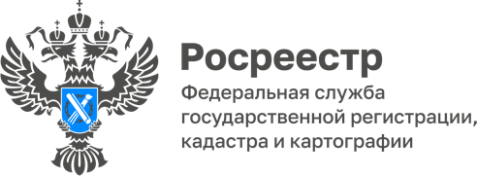 14.06.2022Управление Росреестра по Томской области проводит «горячие» телефонные линии для получателей услуг15 июня 2022 года с 09:00 до 13:00 часов ведущий специалист-эксперт Парабельского межмуниципального отдела Дементьева Ольга Анатольевна ответит по вопросам государственного земельного надзора по телефону  8(38 253) 2-18-38.15 июня 2022 года с 14:00 до 16:00 часов специалисты отдела ведения ЕГРН, повышения качества данных ЕГРН ответят на вопросы граждан по теме: «Как прекратить запись об аресте» по телефонам 8(38 22) 65-19-39 (доп. 2090, 2091, 2100).15 июня 2022 года с 14:00 до 18:00 часов государственные регистраторы прав отдела регистрации земельных участков ответят на вопросы граждан по теме: «Осуществление государственного кадастрового учёта и (или) государственной регистрации прав на земельные участки» по телефону 8(38 22) 65-02-39.15 июня 2022 года с 14:00 до 18:00 часов начальник Северского отдела Валеев Илья Зайнулович ответит на вопросы граждан по теме: «Способы получения сведений о зарегистрированных правах» по телефону 8(38 23) 90-11-76.15 июня 2022 года с 09:00 до 13:00 часов главный специалист-эксперт Колпашевского межмуниципального отдела Богданова Наталья Анатольевна ответит по вопросам государственного земельного надзора по телефону 8(38 258) 2-17-04.16 июня 2022 года с 09:00 до 13:00 часов начальник Стрежевского межмуниципального отдела Фрис Наталья Владимировна ответит на вопросы граждан по теме: «Оформление сделок и подача документов через нотариуса» по телефону 8(38 259) 3-92-69.21 июня 2022 года с 09:00 до 13:00 часов начальник Молчановского межмуниципального отдела Алишин Алексей Николаевич ответит по вопросам государственного земельного надзора по телефону 8(38 256) 2-19-84.21 июня 2022 года с 14:00 до 18:00 часов заместитель начальника отдела регистрации объектов недвижимости нежилого назначения и ипотеки Коломиец Мария Геннадьевна ответит на вопросы граждан по теме: «Государственный кадастровый учёт и государственная регистрация прав, обременений (ограничений) на объекты недвижимости нежилого назначения» по телефону 8(38 22) 65-19-39 (доп.2155).24 июня 2022 года с 09:00 до 13:00 часов специалист-эксперт Шегарского межмуниципального отдела Шароварина Светлана Викторовна ответит на вопросы граждан по теме: «Способы подачи заявлений и документов на исполнение государственных функций Росреестра» по телефону 8(38244) 2-15-86.28 июня 2022 года с 14:00 до 18:00 часов главный специалист-эксперт отдела землеустройства и мониторинга земель, кадастровой оценки недвижимости, геодезии и картографии Крупиненко Татьяна Владимировна ответит на вопросы граждан по теме: «Порядок уведомления о случаях повреждения или уничтожения геодезических пунктов» по телефону 8(38 22) 51-11-67.28 июня 2022 года с 14:00 до 18:00 часов заместитель начальника отдела государственного земельного надзора Шмыков Антон Александрович ответит на вопросы граждан по теме: «Порядок разрешения земельных споров» по телефону 8(38 22) 51-28-48.